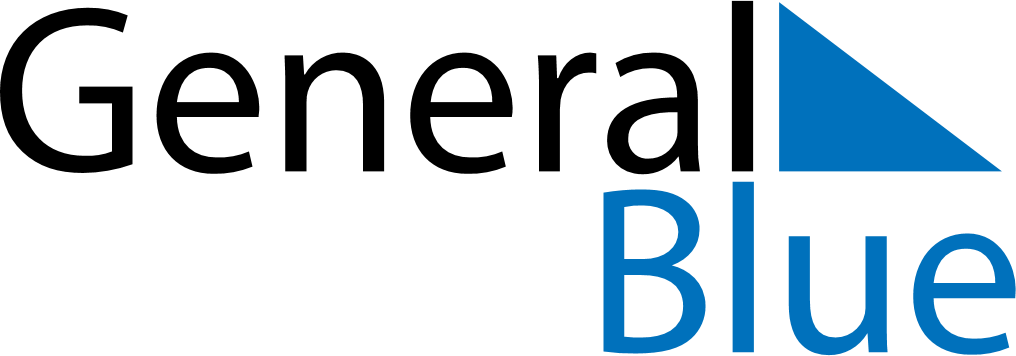 June 2025June 2025June 2025BurundiBurundiSUNMONTUEWEDTHUFRISAT1234567Feast of the Sacrifice (Eid al-Adha)89101112131415161718192021222324252627282930